Газета БПОУ «Называевский аграрно-индустриальный техникум»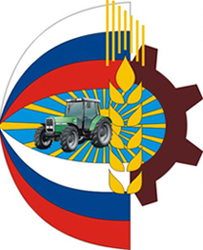 Нашагазета                                                                                                       Ноябрь 2014 г. № 1А мы вам повторяем снова, трудись не покладая рук!Труд на земле- всему основа, жизнь на земле венчает труд!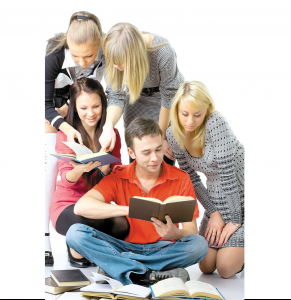 1 сентября 1954 г. в Ново-Называевске открылась школа механизации. На шестимесячные курсы трактористов поступило 120 человек. В 1964 г. для практического обучения в училище имелось 24 трактора, 7 комбайнов, свыше 100единиц с/х машин иинвентаря. На учёбу сосроком обучения 1-2 года было принято 240человек. А в следующем – 510. Срок обучения увеличился до 3 лет.Училищу принадлежали 663 га земли и свиноферма.Директора ОУ1954г. – Бизякин Ф.Г.;1955-1964гг. – Трунов С.С.;1964 – 1965гг. – Победаш И.С.;1965 – 1968гг. – Игнатенко А.Р.; 1968-1974 гг. – Малахов Е.П.; 1974 - 1978 гг. – Ромза А.И.;1978-1979 гг. – Котляров А.В.; 1979-1985гг. – Пьянков В.И.; 1985- 1988гг. – Бреловский Б.И.;1988- 1990 – Воробьёв В.В.;    1991-1996гг. – Казанцев В.Н.;     с 1996г. – Ситников Н.А.Выпуск № 1            Студенческая газета                        стр. 2                                           Интервью по поводуБыло училище, теперь Называевский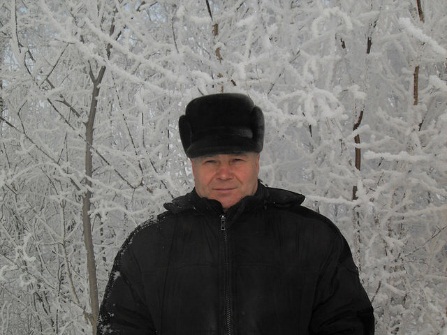 аграрно-индустриальный техникумВ этом году исполняется 60 лет со дня открытия в Называевске профессионального училища №33. Но отметит учебное заведение свой юбилей в новом статусе. Об этом наш корреспондент беседует с директором ПУ №33 Николаем Ситниковым.- Николай Александрович, за свою историю училище не раз меняло название: школа механизации, ССПТУ и ПУ. Теперь – техникум?- Как известно, в новом Законе об образовании, вступившем в действие 1 сентября прошлого года, отсутствует ступень начального профессионального образования, к которому относится ПУ-33, поэтому началась реорганизация в системе профобразования. Многие учреждения НПО, в том числе в Исилькуле и Тюкалинске, присоединены к колледжам, техникумам, стали их филиалами.- Как же удалось нашему училищу избежать такой участи?- Был предпринят ряд мер, в том числе неоднократное посещение главой района и мной министра образования региона, где мы настаивали на необходимости сохранения самостоятельности ПУ-33. Нам это удалось. И сегодня идёт окончательный переход училища начального профобразования на уровень среднего профессионального образования. Мы уже сменили название на бюджетное профессиональное образовательное учреждение (БПОУ) Омской области «Называевский аграрно-индустриальный техникум». Утверждён устав образовательного учреждения, прошла регистрация в налоговой инспекции.- Видимо, изменится не только название?- Конечно. Самое главное, что мы теперь имеем право вести подготовку кадров двух ступеней. Первая ступень – кадры массовых профессий, которые сейчас готовим: тракторист-машинист сельхозпроизводства, повар-кондитер и сварщик. А вот ко второй ступени перейдём, скорее всего, со следующего учебного года. Будем вести набор выпускников 11 классов для получения какой-то новой профессии. Выбор её будет зависеть от нашей материальной базы, преподавательского состава и востребованности в экономике района.- Какие обсуждаются варианты?- Технолог швейного производства, так как у нас есть кадры, неплохая для этого база, которая пока законсервирована. Но тут возникает вопрос в востребованности данной профессии. Вполне возможно обучение профессиям автомеханика, бухгалтера, экономиста. В любом случае, нам с выбором новых профессий, относящихся к ступени среднего профобразования, нужно определяться как можно скорее, поскольку надо успеть и базу материальную укрепить, где потребуется помощь Министерства образования для получения дополнительных финансовых средств. Это, конечно, только первые шаги. Самое главное, что нам удалось отстоять свою самостоятельность.- А тот, кто поступал в училище ранее, какой диплом получит по его окончании?- Выпускники нашего учебного заведения в июне 2015 года получат дипломы единого образца об окончании аграрно-индустриального техникума, но с указанием ступени начального профессионального образования.- Остаётся пожелать вам удачи в окончательной реорганизации и не испытывать проблем с набором студентов в новом учебном году.- Спасибо.Беседовала Наталья Корохова.http://www.nasha-iskra.ru/default.asp?objType=2&objValue=81571&               Выпуск № 1              Студенческая газета                        стр. 3Впечатления от внеклассного воспитательного мероприятия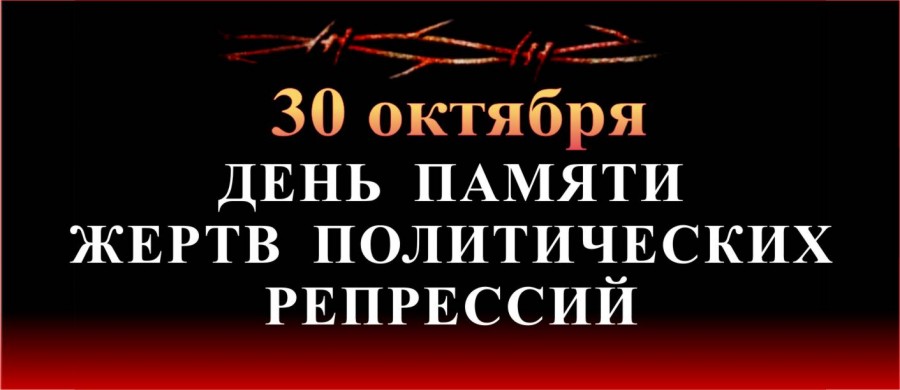 Время беззаконий не должно повториться«Это день покаяния перед пострадавшими в годы репрессий и напоминание ныне живущим о трагических событиях, искалеченных судьбах миллионов наших соотечественников. Мы обязаны помнить горькое прошлое и извлекать из него правильные уроки, ценить жизнь каждого человека. Сегодня мы склоняем головы перед безвинно погибшими, перед искалеченными беззаконием судьбами»,-говорит Наталья Владимировна Панова, наш библиотекарь, собравшимся на классный час обучающимся групп № 11 и № 24.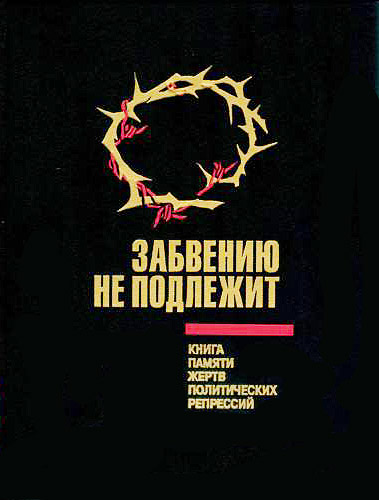 «Благодаря правительству Омской области, которое стало инициатором создания многотомной Книги Памяти жертв политических репрессий «Забвению не подлежит», мы узнали – продолжает ведущая Стифаненко Наталья, - что 32 тысячи наших земляков были необоснованно подвергнуты арестам, сосланы из родных мест, заключены в лагеря, расстреляны. Есть в этом скорбном списке и сотни называевцев. Через эту серию книг удалось вернуть доброе имя оклеветанным, восстановить историческую справедливость и увековечить память невинно репрессированных граждан».Ребята услышали о том, сколько боли и несправедливости претерпели обычные крестьяне, виноватые лишь в том, что пахали землю, пасли скот, растили детей, с малолетства приучая их к труду земледельца. Но попали в кулаки… за сеялку, купленную на три двора, лишнюю овцу, новый полушубок...А у этого «кулачья» руки порой не гнулись от тяжелой работы, у каждого второго - грыжа от непосильного труда. Многие омичи нашли имена своих родственников в вышедших в нашей области томах «Крестьянской Голгофы».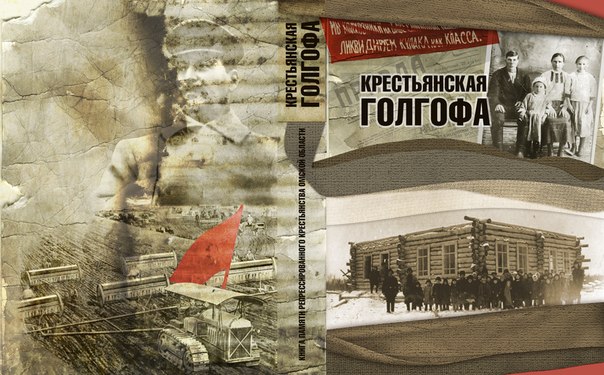 Время уходит, унося последние свидетельства больших репрессий. Но просмотренный обучающимися видеофильм, призывает к тому, чтобы то, что случилось в 30-40-е и начале 50-х годов ХХ века, никогда уже не повторилось. Это предостережение для всех последующих поколений россиян.                                                                                                           Н.А.Жихоренко, преподавательВыпуск № 1                     Студенческая газета                        стр. 4У людей старшего поколения есть такая манера: побрюзжать на молодежь, мол, мы были совсем другими. Действительно, молодёжь нынче другая, чем даже 20 лет назад. И, несмотря на все поведенческие нюансы, среди молодых немало интересных, целеустремленных личностей.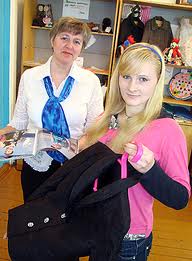 Спортсменка, отличница и просто очаровательная девушкаУспех Оксаны Лукашевич в областной олимпиаде среди портных, проходившей в техникуме легкой промышленности, тоже не случайность, а закономерность. Она ответила на десять теоретических вопросов, выполнила практическую работу, сшив в отведенное время детское платье из ситца, и, как результат - четвертое место среди 9 городских и первое место среди 8 сельских профучилищ.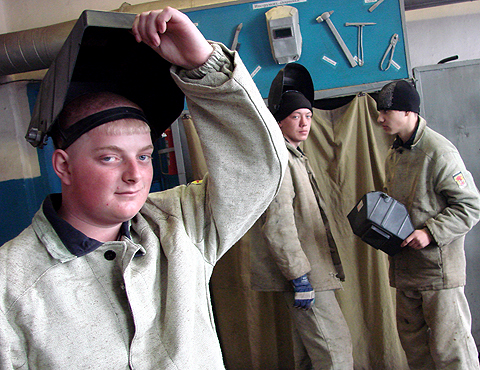 «Я выбрал настоящую мужскую профессию»"Максим Комиссаров- человек ответственный, - говорит мастер производственного обучения                          Ольга Викторовна Козлова. - Он серьёзно готовился к олимпиаде. Правда, подвело волнение. Но, в принципе, результат получился неплохой: занял Максим 4 место, а среди сельских участников (их было 9) - стал лучшим».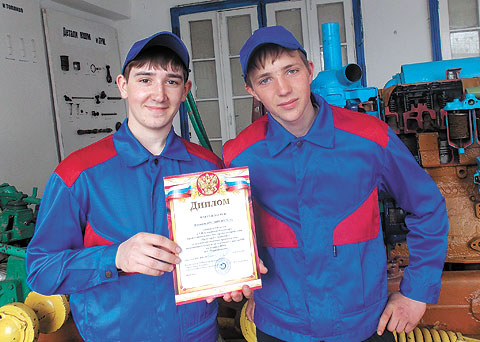 4апреля 2014г. на базе Москаленского ПУ №29 проходил VII межрайонный конкурс профессионального мастерства среди трактористов-машинистов сельскохозяйственного производства, посвященный памяти отличника профтехобразования Вениамина Степановича Черноножкина, где Виктор Гинин и Сергей Гигилев заняли третье общекомандное место.Они прославили училище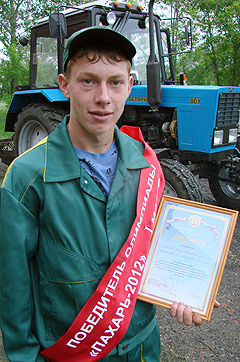    Он стал       лучшим в пятерке лучших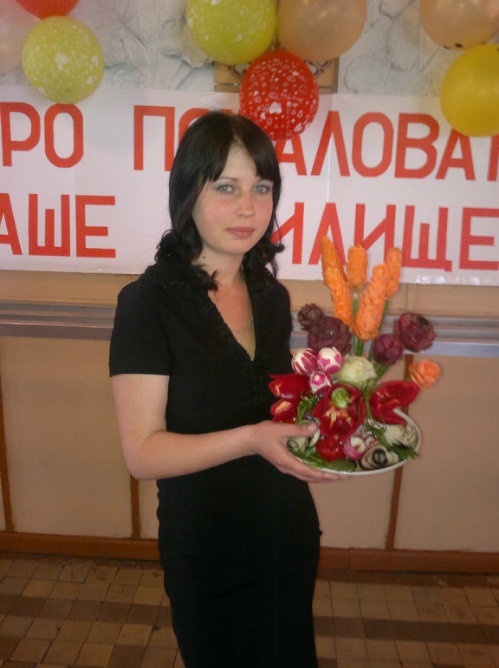 6 июня на базе Полтавского ПУ №64 прошла очередная областная олимпиада по профессии "Тракторист-машинист сельскохозяйственного производства". В ней приняли участие представители 20 профессиональных училищ Омской области. Победителем этого конкурса стал Сергей Челноков, учащийся Называевского ПУ № 33. Впервые за историю Называевского профессионального училища №33 его учащийся стал ещё и лауреатом президентской стипендии. Такой чести удостоен выпускник 2012 года Сергей Челноков.Войнова Валентинав 2013 г. заняла 3 место в областной            Олимпиаде профмастерства по профессии «Повар», к которой готовилась под руководством мастера п/о Пуляевой Любови Философьевны и преподавателя Ракитиной Светланы Алексеевны.                           Подготовила И.А.Краснолобова, заместитель директораВыпуск № 1                 Студенческая газета                        стр. 5ОСЕННИЙ ФОТОРЕПОРТАЖ «НОСТАЛЬГИЯ ПО ПРОШЛОМУ»Мне кажется, что уже никогда не будет тепло, и отныне - только дождь, снег, ветер, голые ветки и плывущие тяжёлые тучи, изредка обнажающие остывающее солнце. Но как радуется сердце красоте ранней осени, когда перебираешь фотографии прошлых лет.    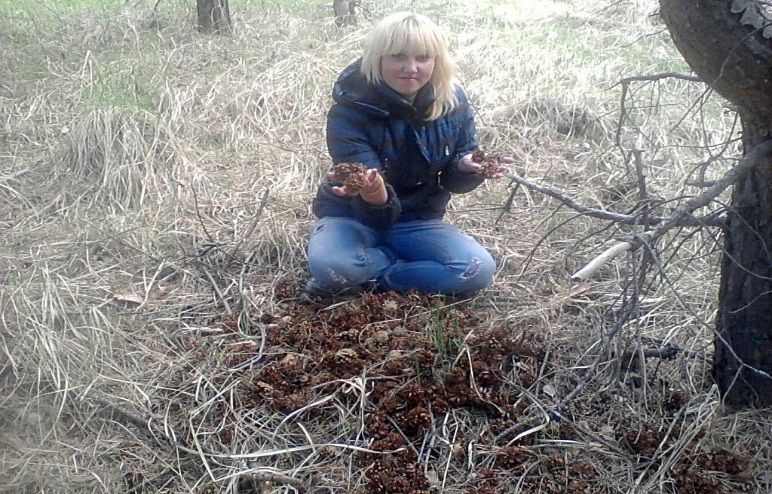 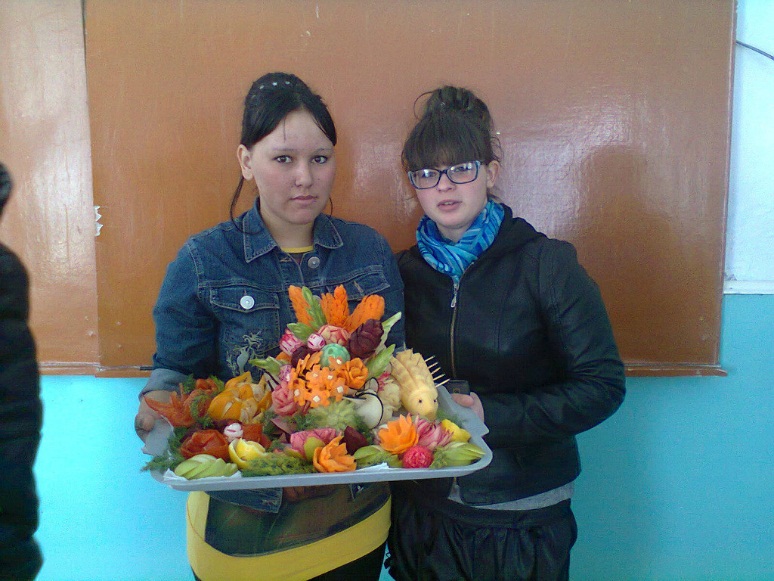 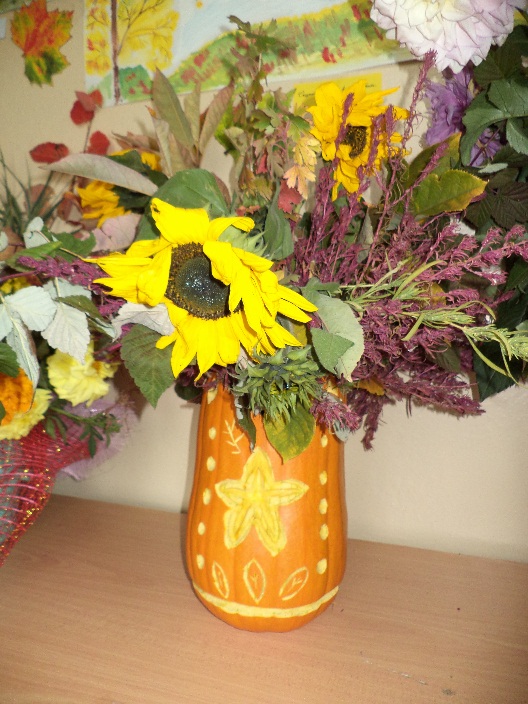 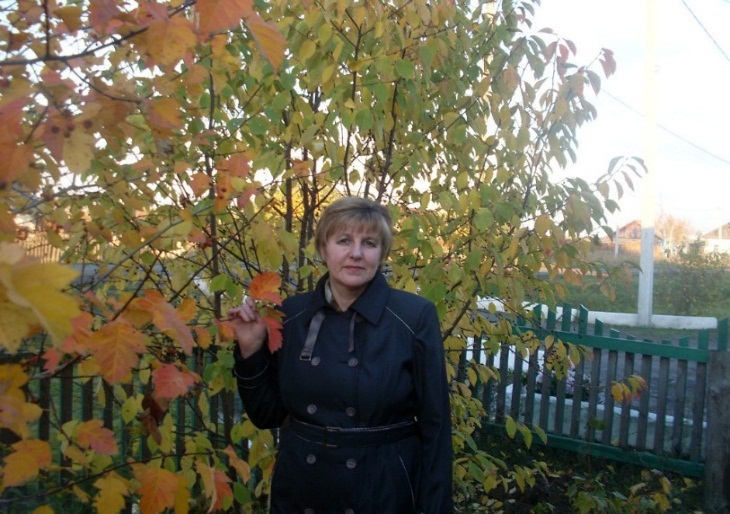 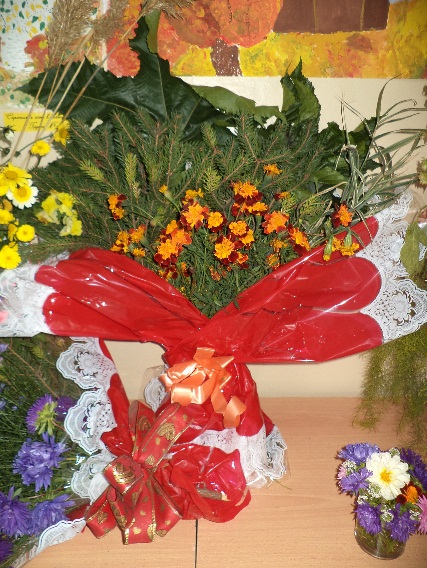 Материалы Бондарьковой Т.В.,           Пуляевой Л.Ф.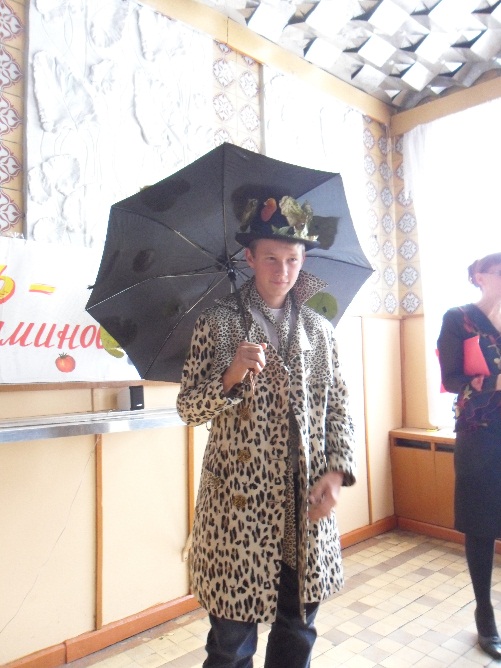 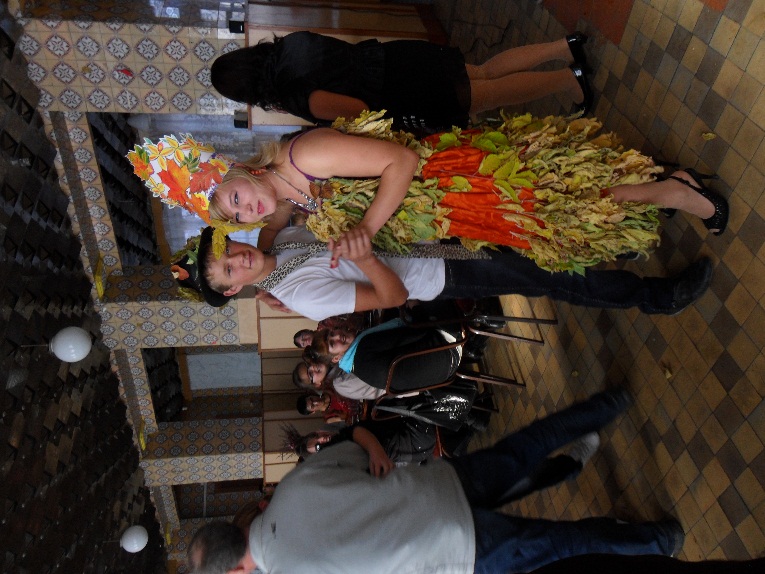 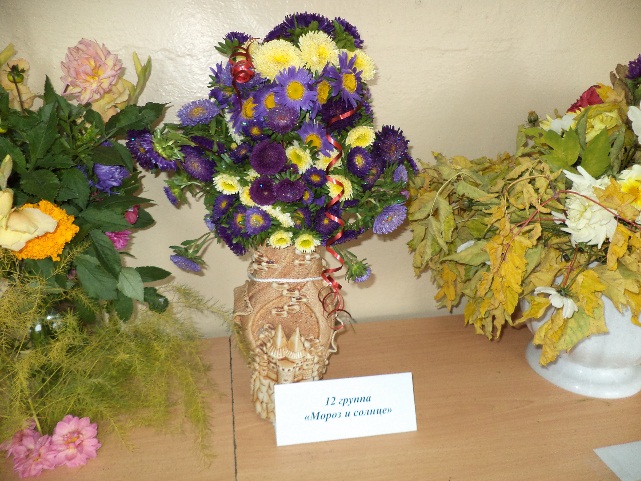 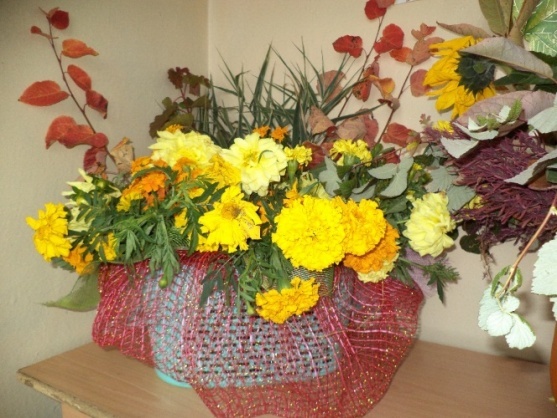 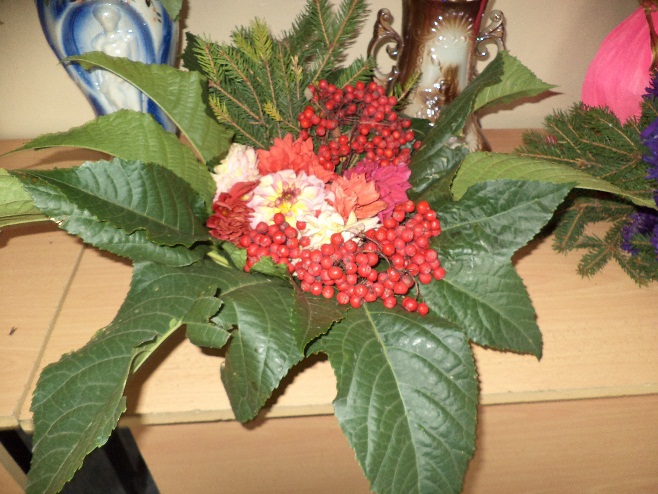 Выпуск № 1                 Студенческая газета                        стр. 6Выпуск № 1                 Студенческая газета                        стр. 7                                                                            НАШЕ ТВОРЧЕСТВОВыпуск № 1                 Студенческая газета                        стр. 8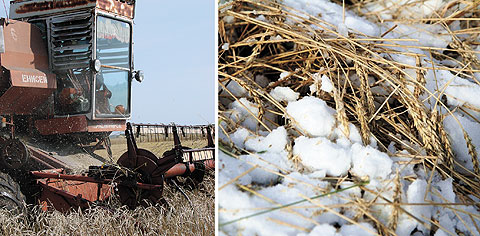 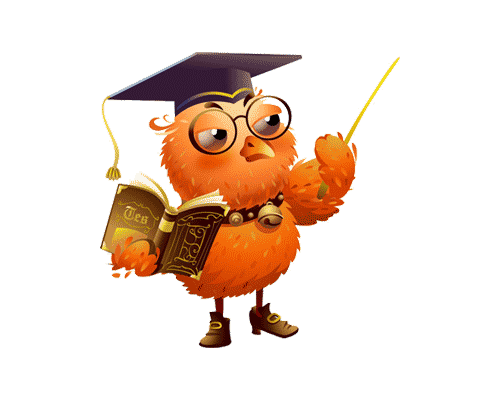 Куратор газеты: Бондарькова Татьяна Викторовна                                      